Городская заочная интеллектуальная игра для учащихся «Надежды России»  в 2016-2017 учебном году1 тур (теоретический)Что в переводе с греческого означает слово Экология? (Дом, жилище) тепло, светрастения, животныедом, жилищезащита окружающей среды Какая трава самая высокая в мире? (Бамбук)Какой злак самый сладкий? (Сахарный тростник)Какое вещество окрашивает листья в зелёный цвет? (Хлорофилл)Где самая чистая вода в мире? (В озере Байкал)в водопроводев реке Исетив озере Байкалв Тихом океане В аквариум, вмещающий 12 л воды, налили 9 л. Какая часть аквариума не заполнена? (одна четвертая)Как называется плод у картофеля? (Ягода)Какая водоросль называется морской капустой? (Ламинария)Продолжите известное высказывание: Природа – не храм, а … (мастерская)Какое культурное растение получило название «цветок солнца»? (Подсолнечник)Назовите автора картины «Золотая осень. (Левитан)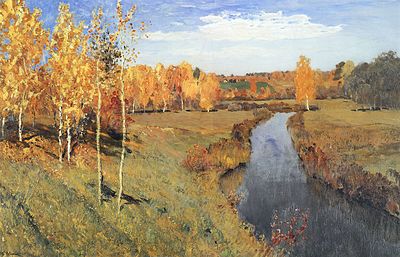 Бумага, брошенная в лесу, будет лежать 2 года. Консервная банка – в 15 раз дольше, а полиэтиленовый пакет на 100 лет дольше консервной банки. Сколько лет пролежит в лесу брошенный полиэтиленовый пакет? (130 лет)Какой хлебный злак растёт в воде? (Рис)Какое слово объединяет эти картинки? (Бабочка)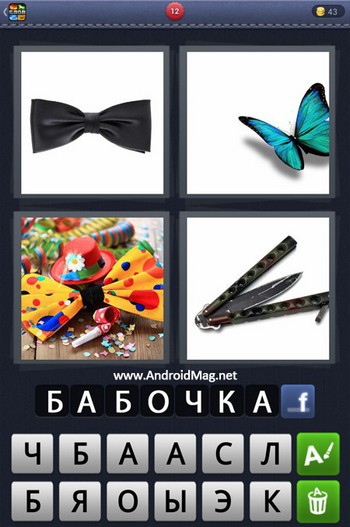 Древесина какого дерева используется в кораблестроении? (Сосна)Какое из этих существительных может быть неодушевлённым? (Гусеница)умницагусеницадевицамастерицасиницаУ какого дерева самый толстый ствол? (Баобаб)Как называют сушёный абрикос без косточки? (Курага)Продолжите известное высказывание: Лес – наше богатство, … (берегите его!)Назовите птицу, из-под пера которой вышло множество литературных шедевров? (Гусь)Как называется растение с корнем, напоминающим по форме человека? (Женьшень)Что называют северным шёлком? (Лён)Как называется процесс разрушения металлов под воздействием окружающей среды? (Коррозия)Какой первый металлический сплав создан человеком – сталь, бронза или чугун? (Бронза) Вопрос-шутка. Сколько ж лап и ушей у пяти мышей? (30)Недостаток этого элемента вызывает заболевание щитовидной железы. (Йод)Ежедневно человек должен выпивать 4%  от своего веса воды. Сколько в день воды должен выпить семиклассник весом 60 кг? (2,4 литра)Какое слово объединяет эти картинки? (Книга)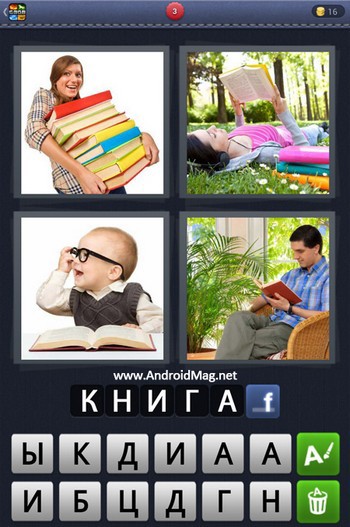 Из зерна какого растения можно  сварить манную кашу? (Пшеница)Это безобидное насекомое американцы называют «летающим драконом». Как это насекомое называем мы? (Стрекоза)Кто выдвинул специальный термин «экология»? (Э. Геккель)Некоторые виды этих животных можно истереть в порошок и пропустить через сито, но все равно они выживут. Кто это? (Губки)Назовите животное, силой которого измеряют мощность двигателя. (Лошадь)Одним из самых больших увлечений В.Набокова, кроме литературы, была энтомология. Кого изучает эта наука? (Бабочек)Продолжите известное высказывание: Охранять природу – значит… (охранять Родину!)Какая рыба существует в природе? (Рыба-радуга)Рыба-радугаРыба-грозаРыба-дождьРыба-росаУченик Коля за день выбрасывает в школе 3 грамма бумаги. Сколько бумаги выбрасывается учениками школы за один год, если в школе 524 учащихся и в учебном году 210 дней? Сколько деревьев мы можем сохранить, если одна тонна макулатуры спасает от вырубки 12 взрослых деревьев? (330,12 кг; около 4 деревьев) У какого водоема бывают рукава? (У реки)Укажите научное название болотного газа? (Метан)  Почему заяц зимой гложет осинку, ведь она горькая?  (В осиновой коре содержится 10% жира) Кто автор этих строк? (Ф.Тютчев)  Есть в осени первоначальнойКороткая, но дивная пора -Весь день стоит как бы хрустальный,И лучезарны вечера.В какое время года отмечается День Земли? (Весной, 22 апреля)На каком континенте нет рек? (Антарктида)Назовите известного русского художника, автора картины «Грачи прилетели». (Алексей Кондратьевич Саврасов)Про какое страшное, ужасное усатое животное написал сказку К. Чуковский? (Таракан)Через заводские очистительные сооружения в сутки проходит 3000л воды. За сколько дней очистится 27 тонн воды? Сколько литров воды проходит через очистительные сооружения за час? (9 дней; 125 л)Одни народы возвеличивали эту птицу, считая ее символом благополучия, другие – проклинали, считая ее ночным злым духом. У древних греков она олицетворяла мудрость. Что это за птица? (Сова)Коллекция специально собранных и засушенных растений (Гербарий) Ценнейшее лекарственное растение, по легенде, впитавшее в себя всю горечь человеческих страданий (Полынь)Что такое гарбология? (наука о мусоре, мусороведение)Загадка. У кого одна нога, да и та без башмака? (Гриб)Как называется международная экологическая организация? (Green Peace, Гринпис)Как называется оболочка Земли, населенная живыми организмами? (Биосфера)биосфера тропосфера биогеоценозомэкосферойИз приведенных букв соберите названия животных, встречающихся в лесу: РАБКУС, ЦАКУНИ. (Барсук,куница)Какие животные имеют три сердца? (Осьминоги, кальмары, каракатицы. Одно гонит кровь по телу, а два других проталкивают ее через жабры)Из скольких томов состоит Красная книга?  (Пять: Млекопитающие, Птицы, Земноводные и пресмыкающиеся, Рыбы, Высшие растения)Назовите самую крупную птицу в Европе. (Лебедь)Назовите автора этих строк: Над запахом таёжной земляникиПолночный филин ухает из тьмы.Неужто внуки лишь по Красной книгеУзнают, как богаты были мы?! 	(Р.Рождественский)Как называется художник, который пишет животных? (Анималист)Как называют паука, который своей паутиной опутал весь мир? (Интернет)